“СЦВЯРДЖАЮ”Рэктар БДУТ___________ М.А. КiркорПершы прарэктар 						А.С. НосікаўДэкан механiчнага факультэта				М.I. УльянаўНамеснiк начальніка ВМА					Н.І. Лапшанкова“СЦВЯРДЖАЮ”Рэктар БДУТ___________ М.А. КiркорПершы прарэктар 						А.С. НосікаўДэкан механiчнага факультэта				М.I. УльянаўНамеснiк начальніка ВМА					Н.І. Лапшанкова “СЦВЯРДЖАЮ”Рэктар БДУТ___________ М.А. КiркорПершы прарэктар 						А.С. НосікаўДэкан механiчнага факультэта				М.I. УльянаўНамеснiк начальніка ВМА					Н.І. Лапшанкова“СЦВЯРДЖАЮ”Рэктар БДУТ___________ М.А. КiркорПершы прарэктар 						А.С. НосікаўДэкан механiчнага факультэта				М.I. УльянаўНамеснiк начальніка ВМА					Н.І. Лапшанкова “СЦВЯРДЖАЮ”Рэктар БДУТ___________ М.А. КiркорПершы прарэктар 						А.С. НосікаўДэкан механiчнага факультэта				М.I. УльянаўНамеснiк начальніка ВМА					Н.І. Лапшанкова“СЦВЯРДЖАЮ”Рэктар БДУТ___________ М.А. КiркорПершы прарэктар 						А.С. НосікаўДэкан механiчнага факультэта				М.I. УльянаўНамеснiк начальніка ВМА					Н.І. ЛапшанковаРасклад экзаменаўстудэнтаў першага курса механічнага факультэтау летнюю экзаменацыйную сесію 2021 – 2022 навучальнага года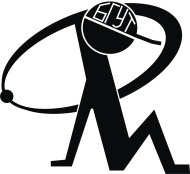 ГРУПАДАТААТПВ – 211IСIТ – 211МА – 211НТ – 21101.06.22ЧАЦВЕР02.06.22КАНСУЛЬТАЦЫЯ13.30, а.416-IКАНСУЛЬТАЦЫЯ10.05, а.416-IКАНСУЛЬТАЦЫЯ13.30, а.322-IКАНСУЛЬТАЦЫЯ13.30, а.315-IПЯТНІЦА03.06.22ФІЗІКАпрафесар Малышаў У.Л.8.30, а.414-IФІЗІКАст.в. Каранчук Д.Я.13.30, а.414-IВЫШЭЙШАЯ МАТЭМАТЫКАдацэнт Гарыст В.Э.8.30, а.133-IIЗАМЕЖНАЯ МОВАст.в. Беразнева О.Л.8.30, а.315-I04.06.22 – 05.06.22ПАНЯДЗЕЛАК06.06.22КАНСУЛЬТАЦЫЯ13.30, а.220-I, 315-IАЎТОРАК07.06.22ЗАМЕЖНАЯ МОВАст.в. Беразнева О.Л., ст.в. Лапшанкова Н.I.8.30, а.220-I, 312-IСЕРАДА08.06.22КАНСУЛЬТАЦЫЯ13.30, а.312-I, 122-IКАНСУЛЬТАЦЫЯ13.30, а.1-сталоваяКАНСУЛЬТАЦЫЯ13.30, а.420-IЧАЦВЕР09.06.22ЗАМЕЖНАЯ МОВАст.в. Хомчанка А.В., дацэнт Пайкiна  Г.Г.8.30, а.312-I, 122- IЭКАНОМIКАст.в. Цiмкова Н.М.,ст.в. Грыбаноўскi С.П.8.30, а.1-сталоваяФІЗІКАпрафесар Малышаў У.Л.8.30, а.420-IПЯТНІЦА10.06.22КАНСУЛЬТАЦЫЯ13.30, а.1-сталоваяСУБОТА11.06.22ЭКАНОМIКАст.в. Цiмкова Н.М.,ст.в. Грыбаноўскi С.П.8.30, а.1-сталовая12.06.22 – 13.06.22АЎТОРАК14.06.22КАНСУЛЬТАЦЫЯ11.40, а.317-IКАНСУЛЬТАЦЫЯ13.30, а.308-IКАНСУЛЬТАЦЫЯ11.40, а.315-IКАНСУЛЬТАЦЫЯ11.40, а.1-сталоваяСЕРАДА15.06.22ВЫШЭЙШАЯ МАТЭМАТЫКАдацэнт Падалян С.У.8.30, а.320-IАСНОВЫ АЛГАРЫТМІЗАЦЫІ І ПРАГРАМАВАННЯст.в. Ганак В.Б.8.30, а.308-IЗАМЕЖНАЯ МОВАст.в. Раманава Н.Г.13.30, а.315-IЭКАНОМIКАст.в. Цiмкова Н.М.,ст.в. Грыбаноўскi С.П.13.30, а.1-сталовая16.06.22ПЯТНІЦА17.06.22КАНСУЛЬТАЦЫЯ11.40, а.1-сталоваяКАНСУЛЬТАЦЫЯ15.05, а.317-IКАНСУЛЬТАЦЫЯ15.05, а.414-IКАНСУЛЬТАЦЫЯ15.05, а.320-I18.06.22 – 19.06.22ПАНЯДЗЕЛАК20.06.22ЭКАНОМIКАст.в. Цiмкова Н.М.,ст.в. Грыбаноўскi С.П.13.30, а.1-сталоваяМАТЭМАТЫЧНЫ АНАЛІЗдацэнт Падалян С.У.8.30, а.320-IФІЗІКАпрафесар Малышаў У.Л.8.30, а.414-IМАТЭМАТЫКАдацэнт Гарыст В.Э.8.30, а.322-I21.06.22Расклад экзаменаўстудэнтаў другога курса механічнага факультэтау летнюю экзаменацыйную сесію 2021 – 2022 навучальнага годаГРУПАДАТААТПВ – 201МА – 201НТ – 201НТ – 20201.06.22ЧАЦВЕР02.06.22КАНСУЛЬТАЦЫЯ11.40, а.322-IКАНСУЛЬТАЦЫЯ11.40, а.606-IIКАНСУЛЬТАЦЫЯ13.30, а.215-IКАНСУЛЬТАЦЫЯ13.30, а.215-IПЯТНІЦА03.06.22ТЭАР. АСНОВЫ ЭЛЕКТРАТЭХНIКIст.в. Цымбарэвiч Я.Г.8.30, а.220-IТММст.в. Папоў В.М.8.30, а.606-IIТЭХНIЧНАЯ ТЭРМАДЫНАМIКАдацэнт Самуйлаў В.С.8.30, а.114-IТЭХНIЧНАЯ ТЭРМАДЫНАМIКАдацэнт Самуйлаў В.С.8.30, а.114-I04.06.22 – 07.06.22СЕРАДА08.06.22КАНСУЛЬТАЦЫЯ13.30, а.318-IКАНСУЛЬТАЦЫЯ13.30, а.606-IIКАНСУЛЬТАЦЫЯ11.40, а.606-IIКАНСУЛЬТАЦЫЯ11.40, а.606-IIЧАЦВЕР09.06.22ТЭОРЫЯ АУТАМАТЫЧН. КIРАВАННЯдацэнт Валынская Я.Л.8.30, а.318-IДЭТАЛI МАШЫНдацэнт Пахадня У.П.8.30, а.606-IIТММст.в. Папоў В.М.8.30, а.610-IIТММст.в. Папоў В.М.8.30, а.610-II10.06.22 – 13.06.22АЎТОРАК14.06.22КАНСУЛЬТАЦЫЯ13.30, а.320-IКАНСУЛЬТАЦЫЯ13.30, а.322-IКАНСУЛЬТАЦЫЯ11.40, а.114-IКАНСУЛЬТАЦЫЯ11.40, а.114-IСЕРАДА15.06.22МЕТРАЛОГIЯ, МЕТАДЫ I ПТВст.в. Багуслоў С.В.8.30, 113-IАЎТАМАТЫКА i ТСАдацэнт Нiкулiн У.I.8.30, а.322-IЦЕПЛАМАСААБМЕНдацэнт Самуйлаў В.С.8.30, а.118-IЦЕПЛАМАСААБМЕНдацэнт Самуйлаў В.С.8.30, а.118-I16.06.22ПЯТНІЦА17.06.22КАНСУЛЬТАЦЫЯ15.05, а.117-IКАНСУЛЬТАЦЫЯ13.30, а.128-IIКАНСУЛЬТАЦЫЯ13.30, а.126-IIКАНСУЛЬТАЦЫЯ13.30, а.305А-II18.06.22 – 19.06.22ПАНЯДЗЕЛАК20.06.22ГІДРАЎЛІКА i ГIДРАПРЫВАДдацэнт Лусцянкоў В.М.8.30, а.117-IПАД´ЁМНА-ТРАНС.МАШЫНЫ I УСТ.дацэнт Кірык І.М.8.30, а.128-IIХАЛАДЗІЛЬНЫЯ МАШЫНЫcт.в. Носiкаў А.А.8.30, а.126-IIТЭАРЭТЫЧ. АСНОВЫ КАНДЫЦЫЯВАННЯдацэнт Паддубскi А.Г.8.30, а.215-I21.06.22Расклад экзаменаўстудэнтаў другога курса механічнага факультэтау летнюю экзаменацыйную сесію 2021 – 2022 навучальнага годаГРУПАДАТАIСIТ – 201СЕРАДА08.06.22КАНСУЛЬТАЦЫЯ13.30, цокаль, а.5-IIЧАЦВЕР09.06.22ТЭОРЫЯ ВЕРАГОДНАСЦІ І МАТ. СТАТЫСТЫКАдацэнт Падалян С.У.8.30, цокаль, а.5-II10.06.22 – 12.06.22ПАНЯДЗЕЛАК13.06.22КАНСУЛЬТАЦЫЯ13.30, а.401-IАЎТОРАК14.06.22ЭКАНОМIКАпрафесар Бубнаў Ю.М., ст.в. Мiхнова О.А.8.30, а.401-I15.06.22 – 16.06.22ПЯТНІЦА17.06.22КАНСУЛЬТАЦЫЯ13.30, а.706-II18.06.22 – 19.06.22ПАНЯДЗЕЛАК20.06.22АБ'ЕКТНА-АРЫЕНТАВАНАЕ ПРАГРАМАВАННЕдацэнт Юрэвiч Ю.В.8.30, а.706-II21.06.22 – 23.06.22ПЯТНІЦА24.06.22КАНСУЛЬТАЦЫЯ13.30, а.308-IСУБОТА25.06.22БАЗЫ ДАДЗЕНЫХст.в. Аўсяннiкава I.П.8.30, а.320-I26.06.22 – 28.06.22СЕРАДА29.06.21КАНСУЛЬТАЦЫЯ13.30, а.213-IЧАЦВЕР30.06.22ТЭРМАДЫНАМІКА i ЦЕПЛАПЕРАДАЧАдацэнт Голубева Н.У.15.05, а.213-I01.07.22Расклад экзаменаўстудэнтаў трэцяга курса механічнага факультэтау летнюю экзаменацыйную сесію 2021 – 2022 навучальнага годаГРУПАДАТААТПВ – 191МА – 191МА – 192СЕРАДА01.06.22КАНСУЛЬТАЦЫЯ11.40, а.215-IЧАЦВЕР02.06.22КАНСУЛЬТАЦЫЯ10.05, а.322-IКАНСУЛЬТАЦЫЯ13.30, а.114-IП I АХВст.в. Левьюк Л.Н.8.30, а.114-IПЯТНІЦА03.06.22АЎТАМАТЫЗАВАНЫ ЭЛЕКТРАПРЫВАД ГАЛIНЫ дацэнт Кажэўнiкаў М.М.8.30, а.320-II П I АХВст.в. Левьюк Л.Н.8.30, а.215-IКАНСУЛЬТАЦЫЯ11.40, а.614-II04.06.22 – 05.06.22ПАНЯДЗЕЛАК06.06.22КАНСУЛЬТАЦЫЯ10.05, а.320-IРАЗЛIК i КАНСТР. АБСТАЛЯВАННЯдацэнт Кірык І.М.8.30, а.614-IIАЎТОРАК07.06.22ПРАЕКТЫРАВАННЕ САдацэнт Кажэўнiкаў М.М.8.30, а.320-IСЕРАДА08.06.22КАНСУЛЬТАЦЫЯ13.30, а.614-IIЧАЦВЕР09.06.22РАЗЛIК i КАНСТР. АБСТАЛЯВАННЯдацэнт Кірык І.М.8.30, а.614-IIКАНСУЛЬТАЦЫЯ13.30, а.614-IIПЯТНІЦА10.06.22КАНСУЛЬТАЦЫЯ13.30, а.313-IАБСТАЛЯВАННЕ ХАРЧ. ВЫТВОРЧАСЦЯЎдацэнт Кірык І.М.8.30, а.614-IIСУБОТА11.06.22МІКРАПРАЦЭСАРНАЯ ТЭХНІКА САст.в. Iлюшын I.Э., 8.30, а.313-I12.06.22ПАНЯДЗЕЛАК13.06.22КАНСУЛЬТАЦЫЯ13.30, а.121-IIАЎТОРАК14.06.22КАНСУЛЬТАЦЫЯ13.30, а.318-IКАНСУЛЬТАЦЫЯ13.30, а.614-IIЭКАНОМІКА ПРАДПРЫЕМСТВАст.в. Грамыка О.П.8.30, а. а.121-IIСЕРАДА15.06.22ТЭОРЫЯ АУТАМАТЫЧНАГА КIРАВАННЯдацэнт Валынская Я.Л.8.30, а.318-IАБСТАЛЯВАННЕ ХАРЧ. ВЫТВОРЧАСЦЯЎдацэнт Кірык І.М.8.30, а.614-II16.06.22ПЯТНІЦА17.06.22КАНСУЛЬТАЦЫЯ15.05, а.318-IКАНСУЛЬТАЦЫЯ13.30, а.121-II18.06.22 – 19.06.22ПАНЯДЗЕЛАК20.06.22АСНОВЫ КАМП. ТЭХН. у СА ст.в. Калюковiч Я.А.8.30, а.318-IЭКАНОМІКА ПРАДПРЫЕМСТВАст.в. Грамыка О.П.8.30, а. а.125-II21.06.22Расклад экзаменаўстудэнтаў трэцяга курса механічнага факультэтау летнюю экзаменацыйную сесію 2021 – 2022 навучальнага годаГРУПАДАТАICIT – 19118.05.22ЧАЦВЕР19.05.22КАНСУЛЬТАЦЫЯ15.05, а.313-IПЯТНІЦА20.05.22АЎТАМАТЫЗАВАНЫЯ СІСТЭМЫ КІРАВАННЯ ТЭХНАЛАГІЧНЫМІ ПРАЦЭСАМІ ХАРЧОВАЙ ПРАМЫСЛОВАСЦІдацэнт Ульянаў М.I.8.30, а.113-I21.05.22 – 22.05.22ПАНЯДЗЕЛАК23.05.22КАНСУЛЬТАЦЫЯ15.05, а.320-IАЎТОРАК24.05.22ПРАГРАМНАЕ ЗАБЕСПЯЧЭННЕ СІСТЭМ АЎТАМАТЫКІстаршы выкладчык Госпад А.В.13.30, а.318-I25.05.22 – 26.05.22ПЯТНІЦА27.05.22КАНСУЛЬТАЦЫЯ13.30, а.215-IСУБОТА28.05.22ТЭХНАЛАГІЧНЫЯ ПРАЦЭСЫ i АПАРАТЫ ХАРЧОВЫХ ВЫТВОРЧАСЦЯЎдацэнт Гасцiншчыкава Л.А.8.30, а.215-I29.05.22 – 30.05.22АЎТОРАК31.05.22КАНСУЛЬТАЦЫЯ13.30, а.318-IСЕРАДА01.06.22ТЭОРЫЯ АЎТАМАТЫЧНАГА КІРАВАННЯ ТЭХНАЛАГІЧНЫМІ ПРАЦЭСАМІ ХАРЧОВАЙ ПРАМЫСЛОВАСЦІдацэнт Валынская Я.Л.8.30, а.318-I02.06.22ПЯТНІЦА03.06.22КАНСУЛЬТАЦЫЯ13.30, а.320-I04.06.22 – 05.06.22ПАНЯДЗЕЛАК06.06.22КАМПУТАРНАЕ МАДЭЛЯВАННЕ ТЭХНАЛАГІЧНЫХ ПРАЦЭСАЎ i АБСТАЛЯВАННЯ ХАРЧОВАЙ ПРАМЫСЛОВАСЦІстаршы выкладчык Калюковiч Я.А.8.30, а.313-I07.06.22Расклад экзаменаўстудэнтаў трэцяга курса механічнага факультэтау летнюю экзаменацыйную сесію 2021 – 2022 навучальнага годаГРУПАДАТАНТ – 191НТ – 19201.06.22ЧАЦВЕР02.06.22КАНСУЛЬТАЦЫЯ15.05, а.322-IКАНСУЛЬТАЦЫЯ15.05, а.322-IПЯТНІЦА03.06.22АЎТАМАТЫКА i ТСАдацэнт Нiкулiн У.I.8.30, а.322-IАЎТАМАТЫКА i ТСАдацэнт Нiкулiн У.I.8.30, а.322-I04.06.22 – 07.06.22СЕРАДА08.06.22КАНСУЛЬТАЦЫЯ11.40, а.126-IIКАНСУЛЬТАЦЫЯ13.30, а.126-IIЧАЦВЕР09.06.22ХАЛАДЗІЛЬНЫЯ МАШЫНЫcт.в. Носiкаў А.А.8.30, а.126-II ХОЛАДАЗАБЕСПЯЧЭННЕ СКПcт.в. Носiкаў А.А.13.30, а.126-II10.06.22 – 13.06.22АЎТОРАК14.06.22КАНСУЛЬТАЦЫЯ15.05, а.1-сталоваяКАНСУЛЬТАЦЫЯ15.05, а.1-сталоваяСЕРАДА15.06.22ЭКАНОМІКА ПРАДПРЫЕМСТВАдацэнт Какора М.I.8.30, а.10-сталоваяЭКАНОМІКА ПРАДПРЫЕМСТВАдацэнт Какора М.I.8.30, а.10-сталовая16.06.22ПЯТНІЦА17.06.22КАНСУЛЬТАЦЫЯ13.30, а.137-IIКАНСУЛЬТАЦЫЯ13.30, а.12-сталовая18.06.22 – 19.06.22ПАНЯДЗЕЛАК20.06.22ХАЛАДЗIЛЬНЫЯ УСТАНОУКIдацэнт Носiкаў А.С.15.05, а.137-IIПРАЕКТАВАННЕ АБСТАЛЯВАННЯ  і СКПдацэнт Шчэмялеў А.П.8.30, а.12-сталовая21.06.22